МІНІСТЕРСТВО ОСВІТИ І НАУКИ УКРАЇНИ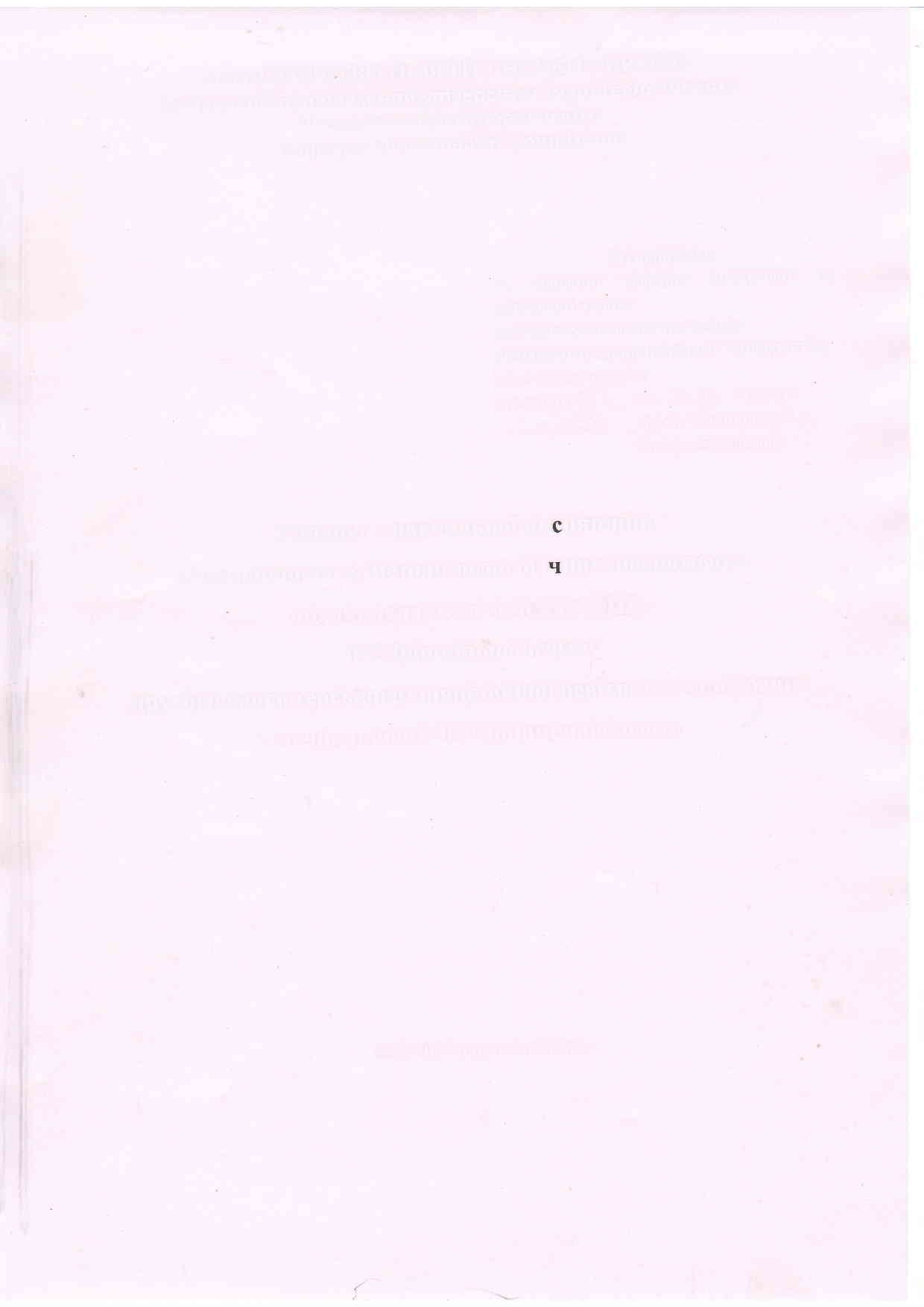 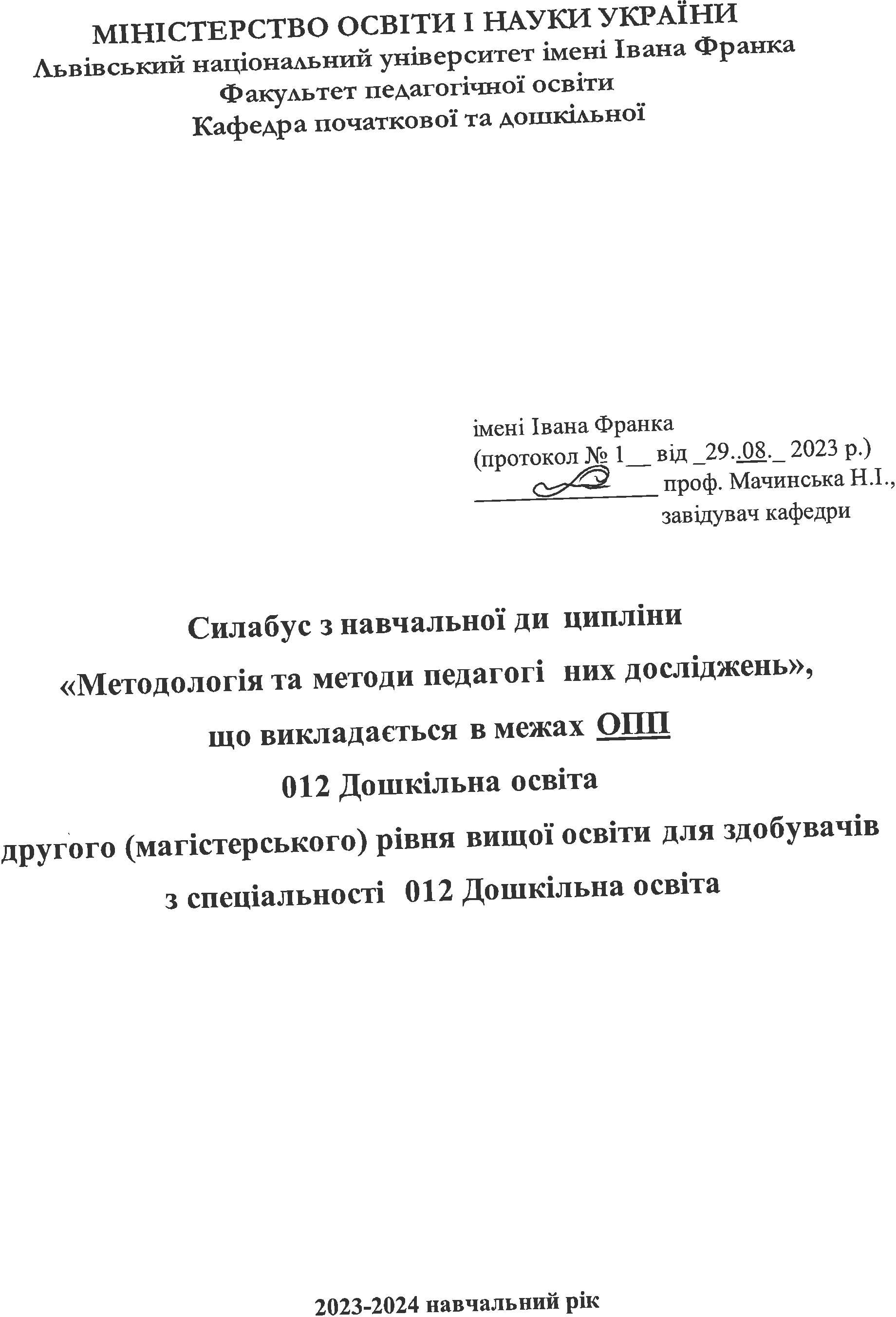 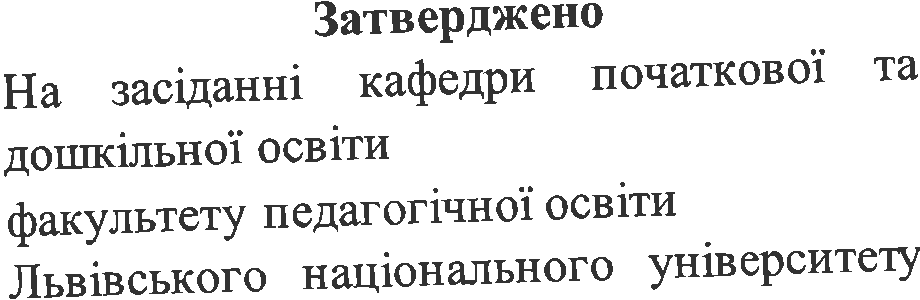 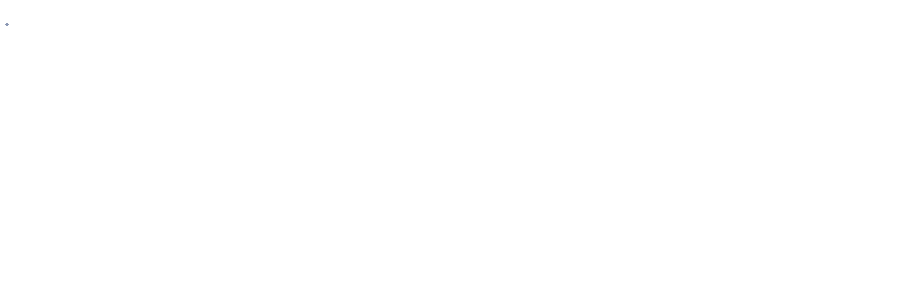 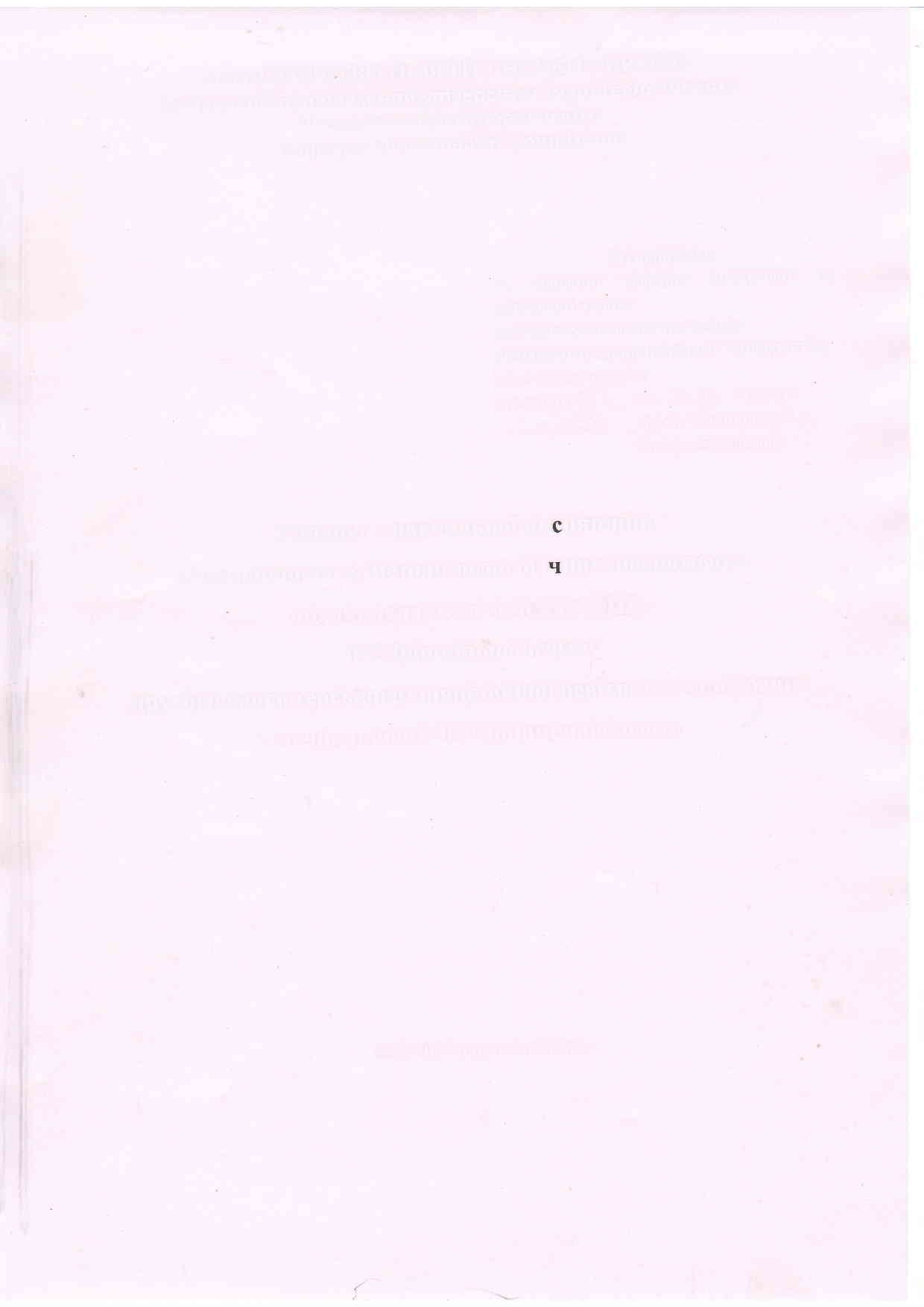 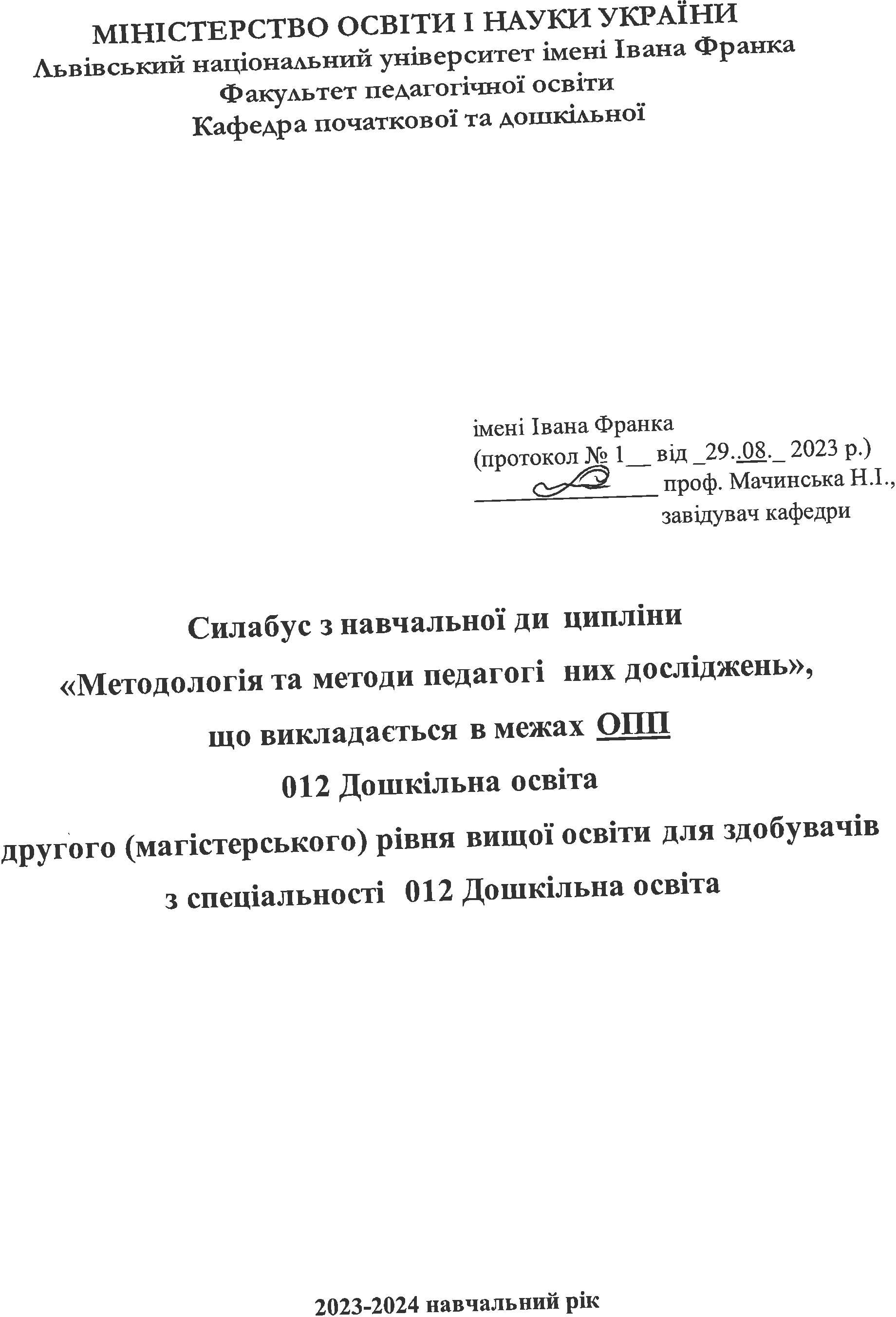 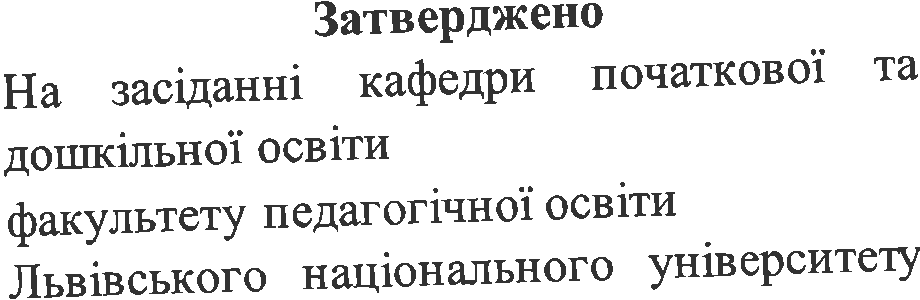 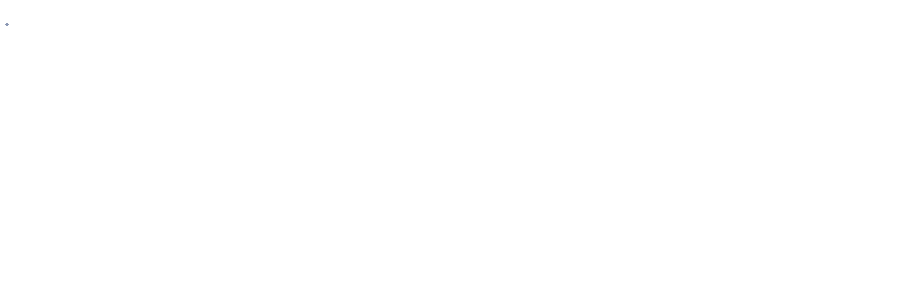 Схема освітньої компонентиНазва освітньої компонентиМетодологія та методи педагогічних дослідженьАдреса викладання Туган-Барановського, 7, м. ЛьвівФакультет та кафедра, за якою закріплена освітня компонентаФакультет педагогічної освітиКафедра початкової та дошкільної освітиГалузь знань, шифр та назва спеціальності01 Освіта / Педагогіка012 Дошкільна освітаВикладач освітньої компонентиСтахів Марія Олексіївна, кандидат педагогічних наук, доцент, доцент кафедри початкової та дошкільної освітиКонтактна інформація викладачаoleksijivna@ukr.netmariya.stakhiv@lnu.edu.ua Консультації з питань навчання відбуваютьсящопонеділка, 13:00-15:00 год. (ауд. 46) Можливі он-лайн консультації через Skype або шляхом спілкування за допомогою електронної пошти.Сторінка освітньої компонентиhttps://pedagogy.lnu.edu.ua/employee/stahiv-mariya-oleksijivna   https://pedagogy.lnu.edu.ua/academics/master. Інформація про освітню компоненту «Методологія та методи педагогічних досліджень» є обов’язковою освітньою компонентою зі спеціальності 012 Дошкільна освіта (галузь знань 01 Освіта / Педагогіка) для освітнього ступеня «магістр», яка викладається в ІІ семестрі в обсязі 3 кредитів ECTS / 90 годин.Коротка анотація освітньої компонентиОсвітню компоненту розроблено так, щоб надати учасникам необхідні теоретичні знання, обов’язкові для того, щоб зрозуміти сутність наукової педагогічної діяльності; виробити можливість втілення наукової інформації у конкретному педагогічному дослідження (кваліфікаційній роботі); забезпечити формування дослідницької компетентності Програма освітньої компоненти складається з таких змістових модулів: Модуль 1. Наука як система знань. Організація наукової діяльності; Модуль 2. Наукова організація праці у ході підготовки магістерського дослідження Предметом вивчення є методологія та методи педагогічних досліджень.Мета та цілі освітньої компонентиМетою вивчення освітньої компоненти «Методологія та методи педагогічних досліджень» є надання необхідного обсягу фундаментальних і практичних знань у сфері методології і організації науково-педагогічних досліджень та підготовка до самостійного вирішення задач в процесі наукової діяльності в освітній галузі.Завданням вивчення освітньої компоненти «Методологія та методи педагогічних досліджень» є оволодіння методологією, теоретичними і практичними методами наукового дослідження, розробки етапів та форм процесу наукового дослідження, оформлення результатів наукових досліджень та їх впровадження. Література для вивчення освітньої компонентиОсновна Закон України від 26. 11.2015р. “Про наукову і науково-технічну діяльність”. URL: http://zakon2.rada.gov.ua/laws/show/284-14. Навчально-методичний посібник з навчальної дисципліни «Організація та методологія наукових досліджень» для аспірантів (здобувачів вищої освіти ступеня доктора філософії) / уклад.: О.Данильян, О.Дзьобань. Харків: Право, 2023. 31 с. https://library.nlu.edu.ua/POLN_TEXT/SENMK/p_OMND-2023.pdf Магістерська робота. Методичні рекомендації для студентів факультету педагогічної освіти / Укладачі: Н. Мачинська, М. Стахів. Львів: ЛНУ імені Івана Франка, 2022. 54 с. Данильян Г., Дзьобань О. Навчально-методичний посібник з навчальної дисципліни "Організація та методологія наукових досліджень". Право,  2020. 40 с.  Ковальчук Л. Моделювання науково-педагогічних досліджень: навч. посібник. Львів: Видавничий цент ЛНУ імені Івана Франка, 2020. 520 с.Додаткова  (допоміжна)Кільченко А., Шиненко М. Інформаційно-цифрові технології відкритого доступу як засіб підтримки науково-педагогічних досліджень.  Теорія і практика використання інформаційних технологій в умовах цифрової трансформації освіти: матеріали Всеукраїнської науково-практичної конференції, 29 червня 2023 року м. Київ. Упорядник: Твердохліб І.А. Київ: Вид-во УДУ імені Михайла Драгоманова, 2023. 225 с.Вихрущ В., Козловський Ю. Методологія та методика наукового дослідження: підручник. Львів: Вид-во Львів. політехніки, 2020. 335 с.Євтушенко М., Хижняк М. Методологія та організація наукових досліджень: навч. посіб. К.: Центр навчальної літератури, 2019. 350 с.Методологія і психологія гуманітарного пізнання: колект. монографія /А.Фурман та ін. Тернопіль: ТНЕУ, 2019. 997 с. Сусліков Л.М.,  Студеняк І.П. Презентація наукових результатів: навчальний посібник. Ужгород: Видавництво УжНУ «Говерла», 2019. 300 с. Руденко О. Методологія та організація наукових досліджень. Посібник лдля студентів магістратури усіх спеціальностей. К.: ВПЦ «Київський університет», 2018. 607 с. Соболь Х., Петровська Н., Гуняк О. Методологія і принципи наукових досліджень: навчальний посібник. Львів: НУ «Львівська політехніка», 2018. 87 с.Методологія та організація наукових досліджень: навч. посіб. за ред. І.Добронравової (ч. 1), К. ВПЦ "Київський університет", 2018. 607с.Гуторов О. Методологія та організація наукових досліджень: навч. посібник. Харків: ХНАУ, 2017. 272 с. Крушельницька О. Методологія та організація наукових досліджень: навчальний посібник. Київ: Кондор, 2016. 206 с.Рибчук А. Методологія та організація наукових досліджень. Конспект лекцій. Дрогобич: Редакційно-видавничий відділ ДДПУ імені Івана Франка, 2016. 188 с.Дубасенюк О. Методологія та методи науково-педагогічного дослідження: навч.-метод. посібник. Житомир: Полісся, 2016. 256 с.Староста В., Товканець Г. Методологія та методи науково-педагогічних досліджень: навч.-метод. посібник.  Мукачево: МДУ, 2015.  64 с.Антонюк В., Полонський Л., Аверченков В., Малахов Ю.  Методологія наукових досліджень НТУУ «КПІ». Київ: НТУУ «КПІ», 2015.  277с. URI https://ela.kpi.ua/handle/123456789/18679Pilch T., Bauman T. Zasady badań pedagogicznych: Strategie ilościowe i jakościowe. Warszawa: Wyd-wo Akademickie “Źak”, 2010. 376 s.Інформаційні ресурси: Вища освіта України https://wou.npu.edu.ua/ Законодавство України  URL:  https://rada.gov.ua/ .Наука в університетах  URL:  https://mon.gov. ua/ua/nauka/nauka/nauka-v-universitetah .  Академічна мобільність  URL: https://mon.gov.ua/ua/osvita/visha-osvita/osvita-za-kordonom/akademichna-mobilnist Сервіс для створення інтерактивних малюнків. https://www.schoollife.org.uaОкрім рекомендованих, студенти можуть використовувати також й інші літературні джерела, у яких висвітлені певні питання філософії, методології та методів п6едагогічних досліджень.Обсяг освітньої компоненти(заочна форма)3 кредити ECTS / 90 годин16 годин аудиторних занять (з них 6 годин лекцій, 10 години практичних занять) та 74 години самостійної роботи.Очікувані результати навчанняЗавдання освітньої компоненти передбачають формування у здобувача вищої освіти таких загальних та спеціальних компетентностей визначених освітньою програмою:загальні компетентності:КЗ-2. Здатність генерувати нові ідеї (креативність). КЗ-3. Здатність проведення досліджень на відповідному рівні. КЗ-4. Здатність до абстрактного мислення, аналізу та синтезу. спеціальні (фахові) компетентності: КС-5. Здатність створювати та впроваджувати в практику наукові розробки, спрямовані на підвищення якості освітньої діяльності та освітнього середовища в системі дошкільної, зокрема, інклюзивної освіти. КС-9. Здатність до самоосвіти, самовдосконалення, самореалізації в професійній діяльності та до конкурентної спроможності на ринку праці. У результаті вивчення освітньої компоненти здобувач вищої освіти повинен досягти таких програмних результатів навчання, визначених освітньою програмою:ПРН-1. Критично осмислювати концептуальні засади, цілі, завдання, принципи функціонування дошкільної освіти в Україні. ПРН-2. Впроваджувати інформаційні та комунікаційні технології і генерувати нові ідеї в організації освітнього процесу закладів дошкільної освіти різного типу. ПРН-4. Аналізувати й порівнювати результати педагогічного впливу на індивідуальний розвиток дитини дошкільного віку в різних видах діяльності. ПРН-8. Виявляти та відтворювати в практичній діяльності вихователя закладу дошкільної освіти передовий педагогічний досвід та результати досліджень. Ключові словаМетодологія дослідження, методи дослідження, емпіричні методи, педагогічний експеримент, практичні методи. академічна доброчесність.Формат освітньої компонентизаочний /дистанційнийТемиПодано у формі СХЕМА освітньої компонентиПідсумковий контроль, формаекзамен у кінці ІІ семеструтестовийПререквізитиОсвітня компонента «Методологія та методи педагогічних досліджень» ґрунтується на компетентностях, сформованих у межах освітньої компоненти «Культура наукової української мови».Для опанування методології та методів педагогічних досліджень студенти потребують базових знань про організацію та проведення досліджень в різних галузях знання, достатніх для сприйняття категоріального апарату методології педагогічних досліджень, розуміння і опрацювання джерел.Навчальні методи та техніки, які будуть використовуватися під час викладання освітньої компонентипояснювально-ілюстративний; репродуктивний; проблемний; частково-пошуковий (евристичний); дослідницький;  наочні; словесні;  практичні; інтерактивні методи: метод проєктів, метод ПРЕС; комунікативні.А також: презентація, лекції, групові проєкти, спільні розробки, дискусія, наукова суперечка / полеміка.Необхідне обладнаннямультимедійний проєктор, комп’ютер, фліпчарт, маркери, доступ до мережі Інтернет, робота в програмі Teams / Zoom, загальноуніверситетській системі МoodleКритерії оцінювання (окремо для кожного виду навчальної діяльності)Оцінювання проводиться за 100-бальною шкалою. Бали нараховуються за таким співвідношенням:■ практичні – 10 балів.• усна відповідь – 1 бал х 5 = 5 балів (повна відповідь на конкретне запитання з ілюстрацією = 1 бал; повна відповідь без ілюстрації = 0,5 бала); • Укладення анкети-опитування змішаного типу для визначення рівня обізнаності вихователів ЗДО у сфері магістерського дослідження (індивідуально з оцінюванням) – 5 балів: (не менше 10 запитань відкритого і закритого типу з обґрунтуванням мети анкетування та відповідності запитань темі магістерського дослідження = 5 балів; не менше 10 запитань відкритого і закритого типу з обґрунтуванням мети анкетування з незначним відхиленням від теми магістерського дослідження = 4 бали; не менше 10 запитань відкритого і закритого типу з обґрунтуванням мети анкетування з неточними або некоректними запитаннями = 3 бали; не менше 10 запитань відкритого і закритого типу з обґрунтуванням мети анкетування із постановкою запитань, далеких від теми магістерського дослідження = 2 бали; менше 10 запитань відкритого і закритого типу з обґрунтуванням мети анкетування із постановкою запитань, далеких від теми магістерського дослідження = 1 бал; менше 5 запитань відкритого і закритого типу з обґрунтуванням мети анкетування, але із постановкою запитань, далеких від теми магістерського дослідження – робота не оцінюється.Самостійна робота:   10 балів.• укладення програми педагогічного експерименту – 5 балів: укладення програми з детальним описом завдань і послідовності виконання дій = 5 балів;  укладення програми з  детальним описом завдань у вигляді плану дій = 3 бали; укладення програми у вигляді плану послідовності  виконання дій = 1 бал; укладення програми як короткого плану дій без зазначення завдань і опису послідовності їх виконання – не оцінюється;• підготовка попередньої презентації результатів магістерського дослідження – 5 балів: презентація не більше як на 10 слайдах, із зазначенням теми, мети, об’єкта та предмета дослідження, його завдань  та відповідно до них – результатів дослідження; із дотриманням усіх вимог щодо оформлення такого виду презентації = 5 балів;  презентація не більше як на 10 слайдах, із зазначенням теми, мети, об’єкта та предмета дослідження, його завдань  та відповідно до них – результатів дослідження; із незначним порушенням технічних вимог щодо оформлення такого виду презентації = 4 бали; презентація не більше як на 10 слайдах, із зазначенням теми, мети, об’єкта та предмета дослідження, його завдань без зазначення відповідності до результатів дослідження; із незначним порушенням технічних вимог щодо оформлення такого виду презентації = 3 бали; презентація більше як на 10 слайдах (або менше 7 слайдів), із зазначенням теми, мети, об’єкта та предмета дослідження, його завдань  та відповідно до них – результатів дослідження; із порушенням технічних вимог щодо оформлення такого виду презентації = 2 бали; презентація більше як на 10 слайдах (або менше 7 слайдів), із зазначенням теми, мети, об’єкта та предмета дослідження, його завдань, але без відповідних результатів дослідження та з порушенням вимог щодо оформлення такого виду презентації = 1 бал; презентація, яка не відповідає вище зазначеним вимогам  – не оцінюється.•  індивідуальне завдання – підготовка тез (статті) до публікації – 10 балів. підготовка тез за темою магістерського дослідження відповідно до вимог щодо написання та оформлення тез і терміну подачі = 5 балів; підготовка тез за темою магістерського дослідження відповідно до вимог щодо написання та оформлення тез, терміну подачі, з незначними мовними огріхами = 4 бали; підготовка тез за темою магістерського дослідження відповідно до вимог щодо написання та оформлення тез, терміну подачі, але з незначними мовними огріхами та/або порушеннями щодо оформлення покликань чи цитування = 3 бали; підготовка тез за темою магістерського дослідження відповідно до вимог щодо написання та оформлення тез, терміну подачі, але з порушенням логіки викладу та незначними мовними огріхами та/або порушеннями щодо оформлення покликань чи цитування = 2 бали; підготовка тез за темою магістерського дослідження відповідно до вимог щодо написання та оформлення тез, але з порушенням логіки викладу та незначними мовними огріхами і порушеннями щодо оформлення покликань чи цитування = 1 бал; тези, які не відповідають зазначеним вимогам – не оцінюються.■ контрольні заміри (модулі): максимальна кількість балів – 20: Модульний контроль (тестовий) – 20 балів (двадцять тестових завдань закритого типу. Кожна правильна відповідь = 1 бал). ■ Екзамен – тестовий формат. 50% семестрової оцінки. Максимальна кількість балів 50. У кожному варіанті – 25 завдань. Правильна відповідь на кожне завдання = 2 бали х 25 = 50 балів.Підсумкова максимальна кількість балів = 100.Результати навчання, здобуті у неформальній та інформальній освіті, зараховуються відповідно до «Порядку визнання у Львівському національному університеті імені Івана Франка результатів навчання, здобутих у неформальній та інформальній освіті». Оцінюються результати відповідною кількістю балів, яку визначено для конкретної теми чи змістового модуля цієї освітньої компоненти.Академічна доброчесність: Очікується, що роботи студентів будуть їх оригінальними дослідженнями чи міркуваннями. Виявлення ознак академічної недоброчесності в усних та письмових відповідях, при підготовці проєктів тощо є підставою для незарахування відповіді викладачем, незалежно від масштабів плагіату чи обману. Жодні форми порушення академічної доброчесності не толеруються.Відвідування занять є важливою складовою навчання. Очікується, що всі студенти відвідають усі лекції і практичні заняття. Література. Уся література, яку студенти не зможуть знайти самостійно, буде надана викладачем виключно в освітніх цілях без права її передачі третім особам. Студенти заохочуються до використання також й іншої літератури та джерел, яких немає серед рекомендованих, але розкривають сутність аналізованих питань.Політика виставлення балів. Засвоєння здобувачами вищої освіти змісту освітньої компоненти перевіряється через такі форми оцінювання: поточне усне опитування (фронтальне/індивідуальне), укладення анкети-опитувальника, укладення програми педагогічного експерименту, укладення списку використаних джерел, підготовка попередньої презентації за результатами першого розділу магістерського дослідження, виконання індивідуальних завдань, програмований контроль (модульний), екзамен.Питання до екзамену 1. Наукове дослідження як форма здійснення і розвитку науки.2. Види наукових досліджень. Види досліджень у педагогіці.3. Класифікація наукових досліджень та наук4. Внесок українських вчених у науку.5. Сучасні наукові школи у педагогіці6. Особливості та вимоги до здійснення науково-педагогічних досліджень7. Академічна доброчесність8. Основні принципи науково-педагогічного дослідження. 9. Методологія як теорія та як сукупність методів дослідження10. Моделювання у науковому дослідженні11. Емпіричні методи науково-педагогічних досліджень, їх сутність та класифікація12. Теоретичні методи науково-педагогічних досліджень, їх сутність та класифікація13. Педагогічний експеримент: сутність та види14. Обробка експериментальних даних15. Термінологічно-категоріальний апарат дослідження16. Технологія роботи з науковою літературою17. Наукометричні бази даних, їх різновиди та особливості18. Наукова стаття як різновид наукової роботи: вимоги, особливості її підготовки та публікації у наукових журналах19. Тези доповідей і доповідь як різновиди наукової роботи: вимоги до них, особливості їх підготовки та публікації20. Кваліфікаційна робота як вид наукового дослідження здобувача вищої освіти: вимоги та особливості її підготовки і захистуОпитуванняАнкету-оцінку з метою оцінювання якості організації освітнього процесу за освітньою компонентою буде надано по завершенню її вивчення .ЗаняттяТема, план, короткі тезиФорма діяльності (заняття)* *лекція, самостійна, дискусія, групова роботаЛітература. Ресурси в інтернетіЗавданняМодуль 1. Методологічні засади та методи реалізації наукового дослідження в галузі освітиМодуль 1. Методологічні засади та методи реалізації наукового дослідження в галузі освітиМодуль 1. Методологічні засади та методи реалізації наукового дослідження в галузі освітиМодуль 1. Методологічні засади та методи реалізації наукового дослідження в галузі освітиМодуль 1. Методологічні засади та методи реалізації наукового дослідження в галузі освіти1Тема 1. Наука – як система знань. Структура і зміст науково-дослідницької компетентності магістра в галузі освіти 1. Наукове пізнання й наукова діяльність. Методологія та класифікація наук.2. Законодавча основа організації науки в Україні. 3.Суб'єкти наукової діяльності у закладі вищої освіти.4.Організація науково-дослідницької діяльності студентів.5. Характеристика категорій науково-педагогічного дослідження.6. Дослідницька компетентність здобувача освіти: зміст, структура, критерії сформованості.7. Методологічні засади та принципи організації педагогічного дослідження.8. Дисциплінарні та міждисциплінарні дослідження.Лекція, 2 год.Закон України «Про вищу освіту» [Електронний ресурс]. URL.: http://zakon2.rada.gov.ua/laws/show/1556-18Методологія науки. URL: sites.google.com/site/fajrru/Home/scientific Вихрущ В. О., Козловський Ю. М. Методологія та методика наукового дослідження: підручник. Львів: Вид-во Львів. політехніки, 2020. 335 с.Методологія та організація наукових досліджень: навч. посіб. за ред. І.С. Добронравової (ч. 1), К.: ВПЦ «Київський університет», 2018. 607с.Дубасенюк О. Методологія та методи науково-педагогічного дослідження: навч.-метод. посібник. Житомир: Полісся, 2016. 256 с.Староста В., Товканець Г. Методологія та методи науково-педагогічних досліджень: навч.-метод. посібник. Мукачево: МДУ, 2015. 64 с.Підготувати усні відповіді щодо принципів та організації наукової діяльності в УкраїніТ 1. Академічна доброчесність в науковій діяльності1. Академічна доброчесність як вияв глибини наукової діяльності.2. Види академічної недоброчесності.3. Різновиди плагіату та шляхи його усунення.4. Опрацювання нормативно-правових документів з питань дотримання академічної доброчесності. 5. Визначення порушень у наукових текстахСамостійне опрацювання 12 год.Положення про забезпечення академічної доброчесності у Львівському національному університеті імені Івана Франка (2019 р.) https://lnu.edu.ua/wp-content/uploads/2019/06/reg_academic_virtue.pdf Кодекс академічної доброчесності Львівського національного університету імені Івана Франка https://code_academic_virtue   Шкіцька І. Основи академічної доброчесності: навч.-метод. посіб. Тернопіль: ТНЕУ, 2018. 64с.Академічна чесність як основа сталого розвитку університету /Міжнарод. благод. Фонд «Міжнарод. фонд досліджень освітньої політики»; за заг. ред. Т.В. Фінікова, А.Є. Артюхова. К., 2016.Бойченко М. Гідність, цілісність і успішність: академічні та громадянські чесноти. Філософська думка. К., 2014. № 5. С. 110–122.Плагіат у студентських роботах: методи виявлення та запобігання: метод. посіб. / за ред. Н.В. Стукало. Дніпропетровськ, 2013.Хоружий Г.Ф. Академічна культура: цінності та принципи вищої освіти. Тернопіль, 2012.Опрацювання нормативно-правових документів щодо академічної доброчесності Львівського національного університету імені Івана Франка2Тема 2. Методи науково-педагогічних досліджень1. Методи емпіричного дослідження (спостереження, анкетування, співбесіди тощо) 2. Педагогічний експеримент як метод педагогічного дослідження. Види експериментів та психолого-педагогічні вимоги до їх проведення. Етапи проведення педагогічного експерименту. 3. Оформлення результатів педагогічного експериментуПрактичне 2 год.Усні відповідіДанильян О. Організація та методологія наукових досліджень: навч. посіб. Харків: Право, 2017. 448с.Староста В.І., Товканець Г.В. Методологія та методи науково-педагогічних досліджень: навчально-методичний посібник. Мукачево: МДУ, 2015. 64 с.Сурмін Ю. П. Майстерня вченого: підручник для науковця. К.: НМЦ «Консорціум із удосконалення менеджменту освіти в Україні», 2006. 302 с.Шейко В. Організація та методика науково-дослідницької діяльності : підручник. К.: Знання-Прес, 2002. 295 с.Підготовка програми педагогічного експерименту відповідно до теми магістерського дослідженняТ 2. Методи науково-педагогічних досліджень1. Загальнологічні методи і прийоми дослідження (аналіз, синтез, абстрагування, ідеалізація, узагальнення, індукція, дедукція, аналогія, моделювання, системний підхід, вірогіднісні (статистичні) методи.2. Методи теоретичного пізнання (формалізація, аксіоматичний метод, гіпотетико-дедуктивний метод, сходження від абстрактного до конкретного).Самостійне опрацювання 12 год.Навчально-методичний посібник з навчальної дисципліни «Організація та методологія наукових досліджень» для аспірантів (здобувачів вищої освіти ступеня доктора філософії) / уклад.: Данильян О., Дзьобань О. Харків: Право, 2023. 31с. https://library.nlu.edu.ua/POLN_TEXT/SENMK/p_OMND-2023.pdfМетодологія та організація наукових досліджень: навч. посіб. за ред. І.С. Добронравової (ч. 1), К.: ВПЦ «Київський університет», 2018. 607с.Староста В., Товканець Г. Методологія та методи науково-педагогічних досліджень: навч.-метод. посібник. Мукачево: МДУ, 2015. 64 с.Підготувати анкети для визначення рівня обізнаності вихователів ЗДО у сфері магістерського дослідження3Тема 3. Технологія дослідницької роботи1. Етапи педагогічного дослідження.2. Планування педагогічного дослідження. Опрацювання джерел.3. Визначення категоріального апарату дослідження: об’єкт, предмет, мета, завдання, види апробації. 4. Композиція наукового тексту (магістерської роботи).Лекція2 год. Ковальчук Л.О. Застосування методологічних підходів у науково-педагогічних дослідженнях // Вісник ЛНУ ім. І.Франка, Серія Педагогіка, 2011. Вип. 27. С. 13-24.Крушельницька О. Методологія та організація наукових досліджень: навч. посібник. К.: Кондор, 2009. 206 с.Кривонос О., Демченко О. Методологія науково-дослідної роботи: навч. посібник. К.: ВСВ «Медицина», 2011. 160 с.Основи методології та організації наукових досліджень: навч. посіб. Для студентів, курсантів, аспірантів і ад’юнтів / за ред. А.Конверського. К.: Центр учбової літератури, 2010. 352 с.Староста В.І., Товканець Г.В. Методологія та методи науково-педагогічних досліджень: навчально-методичний посібник.  Мукачево: МДУ, 2015.  64 с.Підготовка відповідей на запитання4Т 3. Опрацювання категоріального апарату дослідницької роботи1. Методика визначення актуальності дослідження та виокремлення проблемних питань.2. Педагогічна практика у дослідницькій роботі. Практичне 2 год.Усні відповідіАналіз зразків Вступу на відповідність  до вимогПоложення про проведення практик здобувачів вищої освіти Львівського національного університету імені Івана Франка. https://lnu.edu.ua/wp-content/uploads/2021/05/reg_practice.pdf Ковальчук Л.О. Моделювання науково-педагогічних досліджень: Навчальний посібник. Львів: Видавничий цент ЛНУ імені Івана Франка, 2020. 520 с.Євтушенко М., Хижняк М. Методологія та організація наукових досліджень: навчальний посібник. К.: Центр навчальної літератури, 2019. 350 с.Руденко О. Методологія та організація наукових досліджень. Посібник для студентів магістратури усіх спеціальностей. К.: ВПЦ «Київський університет», 2018. 607с.Види педагогічної практики, їх завдання та способи  використання матеріалів практики у магістерській роботіТ 3. Композиція наукового тексту.1. Роль заголовка наукового тексту та його різновиди.2. Рубрикація наукового тексту.3. Структура Вступу. 4. Методологічна основа дослідженняСамостійна робота  12 год.Ковальчук Л.О. Моделювання науково-педагогічних досліджень: Навчальний посібник. Львів: Видавничий цент ЛНУ імені Івана Франка, 2020. 520 с.Євтушенко М., Хижняк М. Методологія та організація наукових досліджень: навчальний посібник. К.: Центр навчальної літератури, 2019. 350 с.Руденко О. Методологія та організація наукових досліджень. Посібник для студентів магістратури усіх спеціальностей. К.: ВПЦ «Київський університет», 2018. 607с.Структурний аналіз поданих наукових текстів.Визначення доцільності рубрикації у них.5Тема 4. Написання і оформлення  наукових праць. 1. Тези як форма апробації результатів магістерської роботи. Підготовка тез до публікації. 2. Наукова стаття як форма апробації результатів наукового дослідженняПрактичне2 год.Усні відповідіПоложення про проведення практик здобувачів вищої освіти Львівського національного університету імені Івана Франка. https://lnu.edu.ua/wp-content/uploads/2021/05/reg_practice.pdf Ковальчук Л.О. Моделювання науково-педагогічних досліджень: Навчальний посібник. Львів: Видавничий цент ЛНУ імені Івана Франка, 2020. 520 с.Євтушенко М., Хижняк М. Методологія та організація наукових досліджень: навчальний посібник. К.: Центр навчальної літератури, 2019. 350 с.Руденко О. Методологія та організація наукових досліджень. Посібник для студентів магістратури усіх спеціальностей. К.: ВПЦ «Київський університет», 2018. 607с.Змістовий і структурний аналіз тез, доповідей, статті, відгуку, рецензіїТ 4. 1. Види наукових праць.2. Робота з науковою інформацією.3. Анотація як наукова праця.4. Відгук та його категоріальні характеристики.5. Характеристика наукових праць за змістом, формою та метою написанняСамостійне опрацювання12 год.Методологія наук. URL: sites.google.com/site/fajrru/Home/scientific Вихрущ В. О., Козловський Ю. М. Методологія та методика наукового дослідження: підручник. Львів: Вид-во Львів. політехніки, 2020. 335 с.Методологія та організація наукових досліджень: навчальний посібник. К.: Центр навчальної літератури, 2019. 350 сІнДЗ:Підготовка тез/статті за темою магістерського дослідження6Тема 5. Технологія підготовки магістерської роботи.1. Структура магістерської роботи.2. Основні вимоги до вступу, основної частини та висновків магістерської роботи.3. Вимоги до оформлення списку використаних джерел. 4. Оформлення додатків магістерської роботи. 5. Апробація та впровадження результатів науково-педагогічного дослідження.Лекція  2 год.ДСТУ 8302:2015 «Бібліографічне посилання. Загальні положення та правила складання», «Міжнародні стилі цитування та посилання в наукових роботах: Методичні рекомендації» URL: https://kubg.edu.ua/images/stories/podii/2017/06_21_posylannia/dstu_8302.pdf Магістерська робота. Методичні рекомендації для студентів факультету педагогічної освіти / Укладачі: Н. Мачинська, М. Стахів. Львів: ЛНУ імені Івана Франка, 2022. 54 с.Ковальчук Л.О. Моделювання науково-педагогічних досліджень: навч. посібник. Львів: Видавничий цент ЛНУ імені Івана Франка, 2020. 520 с.Проаналізувати міжнародні стилі цитування та оформлення покликань7Робота з інформаційними джерелами1. Праця з науковими джерелами.2. Складання списку використаних джерел за різними зразками 3. Завершальний етап праці над магістерською роботою4. Вимоги до результатів дослідженняПрактичне 4Аналіз різних способів укладання списку використа-них джерел усні відповідіДСТУ 8302:2015 «Бібліографічне посилання. Загальні положення та правила складання», «Міжнародні стилі цитування та посилання в наукових роботах: Методичні рекомендації» URL: https://kubg.edu.ua/images/stories/podii/2017/06_21_posylannia/dstu_8302.pdf Рекомендації з оформлення посилань в наукових роботах: Стиль Американської Психологічної Асоціації (APA STYLE). Бібліотека університету штату Нью-Йорк в Олбані: URL: http://library.albany.edu/cfoxАналіз бібліографічних покажчиків щодо теми магістерського дослідженняОпрацювання методичних рекомендацій для студентів факультету педагогічної освіти щодо написання магістерської роботиСамостійне опрацювання14 год.Магістерська робота. Методичні рекомендації для студентів факультету педагогічної освіти / Укладачі: Н. Мачинська, М. Стахів. Львів: ЛНУ імені Івана Франка, 2022. 54 с.Клименюк О. Виклад та оформлення результатів наукового дослідження: Авторський підручник. Ніжин: Аспект-Поліграф, 2007. 398 с.Укладення Списку використаних джерел до магістерської роботи за алфавітом, за роками відповідно до нормативних документів та теми магістерського дослідження8Тема 6. Особливості підготовки, оформлення і захисту магістерської роботи.1. Загальні вимоги до магістерської роботи. 2. Підготовка, порядок та процедура захисту магістерської роботи.3. Презентація результатів магістерського дослідження Модульний контроль.Практичне 52 год. Тестові завдання«Положення про підготовку і захист кваліфікаційної (магістерської) роботи». Факультет педагогічної освіти. Львів, 2021. https://pedagogy.lnu.edu.ua/academics/master)Ковальчук Л. Моделювання науково-педагогічних досліджень: Навчальний посібник. Львів: Видавничий цент ЛНУ імені Івана Франка, 2020. 520 с.Національна бібліотека України ім. В. І. Вернадського URL: http://www.nbuv.gov.ua .Хриков Є. Методологія педагогічного дослідження: монографія. Харків: ФОП Панов А. М., 2017. 237 с.Сусліков Л.М.,  Студеняк І.П. Презентація наукових результатів: навчальний посібник. Ужгород: Видавництво УжНУ «Говерла», 2019. 300 с. Підготовка попередньої презентації результатів магістерського дослідженняТ 6. 1. Критерії оцінювання магістерської роботи. 2. Складання плану тексту виступу відповідно до вимог усного наукового мовлення3. Підготовка доповіді для захисту магістерської роботи.Самостійне опрацювання,12 год.Магістерська робота. Методичні рекомендації для студентів факультету педагогічної освіти / Укладачі: Н. Мачинська, М. Стахів. Львів: ЛНУ імені Івана Франка, 2022. 54 с.«Положення про підготовку і захист кваліфікаційної (магістерської) роботи». Факультет педагогічної освіти. Львів, 2021. https://pedagogy.lnu.edu.ua/academics/master)Положення про організацію освітнього процесу у Львівському національному університеті імені Івана Франка. https://lnu.edu.ua/wp-content/uploads/2018/06/S22C-6e18062115060-1.pdfПопередня підготовка доповіді щодо захисту магістерської роботиРазом90Консультація до екзамену2 год.ЕкзаменТестові завдання MOODLE